Zápis z jednání Komise Rady hl. m. Prahy pro Prahu bezbariérovou a otevřenouze dne 2. 11. 2016Přítomni:Předsedkyně: Ľubica VaníkováČlenové: Mgr. Erik Čipera, Ing. Marie Málková, Tomáš Prousek, Jitka Bausteinová Novotná, Mgr. Karolína Klímová, Ing. Antonín Weinert, Ing. Milada Voborská, Ing. Dagmar Lanzová, Ing. Jiří Pařízek, Ing. Patrik NacherTajemník: Tomáš UhlíkOmluveni: Ing. David Dohnal, Ing. František Brašna, Mgr. Jaroslav Mach, Petr Kalous, Hana Nováková, PaedDr. Hana Mrňková, Mgr. Petra Rafajová, Ing. Tomáš KaasHosté: Milan Závada (TSK), Ing. Lenka Zach (TSK), Ing. Aleš Simandl (DPP), Ing. Miroslav Čadský (RFD), Michal Komenda (zástupce MČ Praha 8)Jednání svolala předsedkyně komise na středu 2. listopadu 2016 ve 13:00 hodin do zasedací místnosti č. 201 Škodova paláce, Jungmannova 35/29, Praha 1. Členům komise byla rozeslána e-mailem pozvánka a program jednání:Zóny placeného stání a možnosti řešení pro osoby ZTPZastávka Výstaviště Holešovice – návrh dočasné úpravyKontrola úkolů Různé Podklady k jednotlivým bodům byly zaslány tajemníkem komise před jednáním.                                                                                  Předsedkyně přivítala přítomné a konstatovala, že komise je vzhledem k počtu přítomných usnášeníschopná. Schválení zápisu z minulého jednání komise konaného dne 5. 10. 2016.Hlasování; pro: 10, proti: 0, zdržel se: 0Dále bylo hlasováno o programu jednání, beze změn.Hlasování; pro: 10, proti: 0, zdržel se: 0Ad 1) Zóny placeného stání a možnosti řešení pro osoby ZTPV průběhu projednávání tohoto bodu dorazil Ing. Nacher.Předsedkyně uvedla materiál, který obdržela MČ Praha 8 a který se zabývá stavem sdružených vyhrazených invalidních stání (tj. stání vyhrazených pro parkování vozidel přepravujících osoby se zdravotním postižením) v lokalitě Ládví, Praha 8. Předložená analýza byla zpracována na základě terénního průzkumu a dokládá, že počet a ve více případech též rozměry a přístupnost těchto parkovacích stání v předmětné lokalitě neodpovídají Vyhlášce č. 398/2009 Sb. Dále uvedla, že vzhledem k předpokládanému zavádění zón placeného stání v dalších městských částech Prahy by bylo vhodné systémově vyřešit dohled ze strany MHMP nad tím, že stav sdružených parkovacích stání je na území Prahy v souladu s právními předpisy. Ing. Čadský: Město stanovuje celkový počet sdružených vyhrazených parkovacích stání, o rozmístění rozhoduje městská část podle svých aktuálních potřeb; před vyznačením vyhrazeného stání je toto oznámeno jako opatření obecné povahy, v oné chvíli je možné a vhodné ze strany veřejnosti i zájmových organizací vznášet připomínky k jeho rozměrům a umístění.Dále Ing. Čadský okomentoval nově vzniklý materiál Parkování držitelů Evropského parkovacího průkazu osob se zdravotním postižením (členové komise obdrželi materiál v předstihu): Pečovatelské parkovací oprávnění: v roce 2009 RHMP schválila podmínky pro udělování výjimek v zónách placeného stání pro osoby starší 85 let a osoby s přiznaným příspěvkem na péči III. stupně (osoby žádající o výjimku z jiného titulu musely nárok doložit odpovídajícím způsobem), o výjimku žádala osoba vyžadující péči a parkovací karta (doklad o vydání výjimky) mohla být využita pro 3 různé SPZ a 5 různých ulic; nyní je v Praze 5, 6 a 8 zaváděn nový systém, kdy se oprávnění k parkování prokazuje SPZ vozidla, pečovatelské parkovací oprávnění (dříve karta) platí až na 10 žadatelem zvolených parkovacích úseků a 3 SPZ vozidla a opravňuje držitele k získání slevy z aktuálního parkovného ve výši 90% (nejvýše do celkové částky slevy 3000 Kč za rok, přičemž žadatel může zvolit formu zálohy libovolně do výše této „cílové“ částky, nebo platí prostřednictvím virtuálních parkovacích hodin).Pro žadatele, kteří díky charakteru pečovatelského režimu potřebují parkovat v zóně placeného stání pravidelně a dlouhodobě, se připravuje nová varianta pečovatelského parkovacího oprávnění (bude platit pravděpodobně pro místo bydliště osoby vyžadující trvalou péči a např. Dva přilehlé úseky a pro 1 vozidlo osoby pečující).Parkování osob se zdravotním postižením v zóně placeného stání: 1) v místě trvalého bydliště může zažádat o rezidenční parkovací oprávnění – zpoplatněno standardně dle tarifu 2) v místě trvalého bydliště může požádat příslušný silniční správní úřad o zřízení vyhrazeného parkovacího stání v místě trvalého bydliště podle zákona o pozemních komunikacích. 3) pokud dojíždí do zóny placeného stání občasně, může parkovat na sdruženém vyhrazeném invalidním stání (měla by být podle Zásad pro zřizování zón placeného stání na území hl. m. Prahy zastoupena 4% z celkového počtu parkovacích stání na území MČ, nemusí být rozmístěna rovnoměrně, ale naopak dle konkrétních potřeb v místě) nebo standardním způsobem zpoplatněným dle tarifu (tj. na modré zóně buď po zakoupení 2- nebo 10tihodinové parkovací karty na ÚMČ – tento systém končí na Praze 1 a 2 30. 9. 2017, Praha 3 a 7 31. 1. 2018 - nebo platbou ve virtuálních parkovacích hodinách – MČ Praha 5, 6 a 8, či na běžných návštěvnických nebo smíšených zónách po platbě v parkovacím automatu)4) pokud dojíždí do zóny placeného stání pravidelně do zaměstnání či do školy, prostřednictvím nového parkovacího produktu MHMP pracovně nazvaného ZTP ZAMĚSTNANEC-STUDENT (pro který bude využita nová varianta pečovatelského parkovacího oprávnění, pro místo výkonu zaměstnání či studia držitele Evropského parkovacího průkazu osob se zdravotním postižením a např. dvou přilehlých úseků na jedno vozidlo (1 SPZ) na všech zónách, žadateli bude vydáván na výdejně parkovacích oprávnění MHMP za podmínek, které budou upřesněny – doklad o zaměstnání, studiu apod.)Ľ. Vaníková: Při projekci a umisťování sdružených vyhrazených invalidních stání musí být dodržovány parametry dané zákonem, aby byla místa reálně využitelná cílovými skupinami. Bylo by vhodné zajistit určitou kontrolu ze strany MHMP, že jsou důležité objekty obslouženy dostatečným počtem sdružených parkovacích míst.M. Čadský: Jak již bylo řečeno, rozmístění ponecháváme na rozhodnutí městským částem – nejlépe znají konkrétní potřeby území, které spravují.E. Čipera zmínil zkušenosti ze zahraničí (Berlín, Mnichov, Vídeň, Salzburg), kde se vydává povolení označené O2 a držitel má pak možnost bezplatně parkovat kdekoliv.M. Čadský: Toto neřeší občasné návštěvníky Prahy, kteří jsou držiteli Evropské parkovací karty (museli by se před zaparkováním jít zaregistrovat na ÚMČ), musel by existovat speciální registr takovýchto vozidel, ze kterého by bylo možno čerpat informace na základě SPZ vozidla. K počtu, rozměrům a přístupnosti sdružených vyhrazených invalidních stání: Je vhodné připomínkovat budoucí zóny placeného stání ve chvíli, kdy jsou vyvěšeny jako opatření obecné povahy, tak, aby bylo zajištěno, že jsou vybaveny dostatečným počtem vyhrazených míst v odpovídajících parametrech. O vyvěšení v jednotlivých městských částech můžeme zájmové organizace informovat.E. Čipera: Je možné kombinovat oba přístupy – tj. ponechat systém vyhrazených sdružených stání a současně vytvořit speciální oprávnění parkovat kdekoliv dle aktuální potřeby držitele?M. Čadský: V takovém případě by bylo nutné snížit požadované procento zastoupení vyhrazených míst na celkovém počtu parkovacích míst tak, aby se nesnižovala celková parkovací kapacita zóny.P. Nacher: Mám zpětnou vazbu od zdravotně postižených občanů, kteří si stěžují jednak na to, že problém zaparkovat zásadně limituje jejich volný pohyb po městě (jsou na osobní dopravu v mnoha případech odkázáni) a dále na nedostatečný počet vyhrazených sdružených parkovacích míst před úřady (Praha 1, Praha 2), nemocnicemi (nemocnice na Karlově náměstí) a jinými. Doporučuji napodobit systém zde prezentovaného oprávnění O2.Ľ. Vaníková: Můžeme se pokusit o kombinaci obojího – zapůsobit na městské části, aby odpovídajícím způsobem doplnily sdružená vyhrazená invalidní stání, a současně vyzkoušet nové parkovací oprávnění s prokazováním na SPZ.A. Weinert: Doporučuji, aby každý držitel ZTP dostal O2 kartu k neomezenému parkování zdarma kdekoliv a kdykoliv, dále mu bylo v místě bydliště vyhrazeno parkovací stání a současně jsme navýšili počet sdružených parkovacích stání před důležitými objekty. J. Pařízek: Městská část se vždy snaží vyjít vstříc žadateli o vyhrazené parkovací místo v požadovaných parametrech co nejblíže trvalému bydlišti a v rozměrech, které žadatel potřebuje. Je spíše třeba řešit potřeby těch, kteří do placených parkovacích zón přijíždějí jako návštěvy – zde je potřeba zauvažovat, zdali jsou 4% dostačující a v tomto smyslu se mi líbí model ZAMĚSTNANEC-STUDENT, jak jej zde představil odbor RFD.M. Málková: K vyhrazeným stáním podle zákona o pozemních komunikacích (vázaná stání v místě bydliště) nemáme připomínky. Problém máme se sdruženými stáními, která ve více případech nejsou kvůli špatným rozměrům a přístupnosti optimálně využitelná.M. Čadský: informaci o tom, kde nalézt v Praze sdružená vyhrazená invalidní stání, lze najít na www.parkujvklidu.cz. V Praze 1 a 2 bude v první půli roku 2017 probíhat přechod na zmíněný nový systém zón placeného stání (bude vyvěšeno jako opatření obecné povahy na jaře 2017), takže je vhodný čas je nyní připomínkovat na městských částech.E. Čipera: lidé s pohybovým handicapem potřebují řešit své záležitosti za pomoci auta na různých místech Prahy, je proto třeba zajistit, aby nebyli dále „postiženi“ zaváděním zón placeného stání – řešením je nějaké třeba časově omezené, ale místně neomezené parkovací oprávnění.M. Čadský: V nových zónách (Praha 5, 6 a 8) mohou návštěvníci, tedy i ZTP, parkovat kdekoliv, i v tzv. modrých zónách. Nejedná se však o neplacená stání.D. Lanzová: bylo by vhodné, aby městské části provedly pasportizaci sdružených vyhrazených invalidních stání ve svých správních obvodech – navrhuji, aby komise PBO zformulovala doporučení v tomto smyslu.Předsedkyně Ľ. Vaníková vznesla dotaz na zástupce MČ Praha 8, zda má MČ zpětnou vazbu od svých občanů po zavedení zón placeného stání a jak budou případné připomínky řešeny.M. Komenda: Řešíme připomínky ve dvou fázích: Jednak se chystáme ta stávající vyhrazená stání, jejichž parametry nevyhovují bezbariérovému přístupu, vhodným způsobem upravit (začneme ještě do konce roku 2016); dále pak budeme ve spolupráci se zájmovými organizacemi a našimi občany vyhledávat místa, kde je třeba vyhradit další sdružená vyhrazená stání tak, aby jejich počet odpovídal aktuálním potřebám.Ľ. Vaníková: informace o umístění sdružených vyhrazených stání by měla být do budoucna součástí mapy přístupnosti.M. Čadský: v souvislosti se zaváděním virtuálních parkovacích hodin jsou informace o parkování přebírány široce užívanými webovými portály, jako jsou www.mapy.cz a probíhají jednání s www.google.cz. Jako HMP ověříme, zda uveřejňují i sdružená invalidní stání, popř. požádáme o doplnění. Doufáme, že tyto aplikace budou časem součástí palubních počítačů v osobních vozech, a stejně tak tedy i informace o umístění sdružených vyhrazených stání.E. Čipera: navrhuji, aby komise PBO doporučila MHMP zabývat se zahraničními příklady dobré praxe ve formě parkovací karty O2 a zvážit implementaci tohoto nástroje do vlastní parkovací politiky.Předsedkyně Ľ. Vaníková předložila návrh usnesení: Komise doporučuje hlavnímu městu Praha, aby ve spolupráci s městskými částmi provedla pasportizaci stávajících sdružených vyhrazených invalidních stání, zejména s ohledem na jejich rozměry a přístupnost. Komise dále doporučuje, aby hlavní město Praha včlenilo do své parkovací politiky nástroj, který by umožnil držitelům Evropského parkovacího průkazu osob se zdravotním postižením zajistit potřeby svého běžného života kdekoliv a kdykoliv na území hlavního města Prahy.Hlasování: pro 11, proti 0, zdržel se 0.Po projednání tohoto bodu opustili jednání zástupce MČ Praha 8 M. Komenda a M. Čadský (RFD).Ad 2) Zastávka Výstaviště Holešovice – návrh dočasné úpravy (zařazeno jako samostatný úkol 32/16)Členové komise obdrželi materiál v předstihu.Předsedkyně Ľ. Vaníková tlumočila stanovisko F. Brašny (SONS): návrh neodpovídá samostatnému a bezpečnému pohybu zrakově postižených; žádáme, aby byly jednotlivé úpravy projednány podrobně v rámci bezbariérového poradenství ČKAIT. L. Zach: toto řešení je pouze dočasné, celá lokalita je součástí koncepční studie IPR; úpravy budou realizovat ve spolupráci TSK a DPP.  Doporučujeme, aby projektant zkonzultoval bezbariérové úpravy s ČKAIT. DPP nesouhlasí s umístěním zábradlí, protože zužuje nástupní ostrůvek.T. Prousek: stejně jako IPR se domníváme, že zábradlí je naprosto nevhodné vzhledem k množství lidí, kteří zastávku nárazově využívají; v navržené podobě jsou na ostrůvek pouze tři relativně úzké vstupy (včetně místa pro přecházení), které nepostačí při nástupu ani při opouštění nástupního ostrůvku. Ľ. Vaníková: stejně jako u zastávek vídeňského typu by bylo vhodné ve vozidle MHD prostřednictvím hlášení upozornit na výstup na ostrůvek bez zábradlí.Předsedkyně Ľ. Vaníková předložila návrh usnesení:Komise žádá TSK (v součinnosti s DPP) o vypracování studie na dočasná opatření na tramvajové zastávce Výstaviště Holešovice (na hlavní trati) s tím, že jednotlivé bezbariérové úpravy budou projednány s ČKAIT a konzultovány se SONS.Hlasování: pro 11, proti 0, zdržel se 0.Z dalšího jednání se omluvil Ing. Nacher.Ad 3) Kontrola úkolů Ad 5) RůznéPředsedkyně Ľ. Vaníková předala Komisi následující informace:F. Brašna zaslal připomínky ke koncepční studii Náměstí OSN – budeme se tím zabývat průběžně.od 9. 11. bude zprovozněna bezbariérová hvězdárna v Ďáblicích, bohužel zatím není bezbariérově vyřešena přístupová cesta.akce Překonejme bariéry, ČVUT, úterý 8. – 9. 11., od 9-16 hod ve dvoraně fakulty architektury, Thákurova 9, Praha 6 – simulované prostředí, učení zážitkem.akce S kočárkem Prahou: Bezstarostná jízda, 26. 11. od 14-17 hod; Běh s kočárkem 10. 12. od 14-17 hod; obojí na pražské Kampě; úkol: RFD rozešle členům komise bližší informace.L. Zach podala informaci o probíhajících a plánovaných RTT: v současné době probíhá RTT Nuselská, TSK řeší zastávky Plynárna Michle (vídeňská zastávka) a Chodovská (zastávkový mys) – obojí z centra, dokončení realizace jaro 2017, odhad nákladů 3,5 mil. Kč. (úkol v plánu Praha bez bariér); úkol: RFD rozešle členům komise k připomínkám projektovou dokumentaci. V roce 2017 proběhne RTT Jaromírova-Křesomyslova, součástí jsou zastávky Divadlo na Fidlovačce a Svatoplukova a RTT Zenklova (zastávkové mysy) v roce 2018/2019.K. Klímová podala informaci o harmonogramu zpracování projektových záměrů do operačního programu Praha-pól růstu (do konce 11/2016 stanovení obsahu a rozsahu projektů, do konce 03/2017 projektový záměr). Náměty, vzešlé z odboru RFD na základě usnesení RHMP č. 1588 ze dne 21. 6. 2016, s relevancí ke KPBO byly tyto: 1. optimalizace a navigace chodců v centrální části města, 2. technické řešení umožňující bezdrátovou signalizaci osob se sníženou schopností pohybu a orientace směrem k řidiči vozidla MHD o zájmu vystoupit. Z reakcí přítomných vyplynulo následující: optimalizace pohybu vzhledem k okamžité situaci v pěší dopravě chodců se jeví jako velmi komplikovaná a nadbytečná; zařízení k signalizaci osoby s omezenou schopností pohybu směrem k řidiči vozidla MHD je vyvinuto a odzkoušeno; bylo by vhodné hledat finanční zdroje pro odstraňování stávajících fyzických bariér v Praze. Předsedkyně poděkovala všem za účast a ukončila jednání. Termín dalšího jednání je 7. 12. 2016. Členové budou předem informováni.Návrhy na body programu na další jednání komise i další podněty prosím zasílejte na adresu: tomas.uhlik@praha.eu a lubica.vanikova@praha.eu.…………………………...                                                                                                                                        Ľubica Vaníkovápředsedkyně Komise pro Prahu bezbariérovou a otevřenouZpracovala a za správnost odpovídá Mgr. Karolína Klímová                  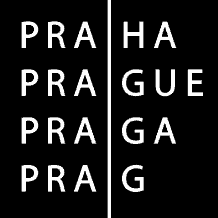 HLAVNÍ MĚSTO PRAHAKomise Rady hl. m. Prahy pro Prahu bezbariérovou a otevřenou17/14Nádraží Holešovice  Na obchozí trase bylo identifikováno jedno místo, které vyžaduje bezbariérovou úpravu (TSK provede do konce roku 2016)M. Málková: proběhlo jednání na Metroprojektu k vedení obchozí trasy – nově povede autobusovým terminálem a je spojena s vybudováním jednoho bezbariérového PPCH v prostoru terminálu; bude následovat jednání s projektantem.M. Závada: mohou se chodci v tomto prostoru pohybovat legálně?Úkol: TSK zjistí, zda má komunikaci ve správě – pokud ano, prověří možnost, že by se PPCH upravil v běžném režimu opravy komunikace.3/15mezera v metru – pryžový pásA. Simandl (DPP): zařízení má atest, nyní je prověřováno interně na úseku protipožární prevence DPP; následně bude vypsáno výběrové řízení na zhotovitele; umisťování dle vypracovaného seznamu priorit.Úkol: RFD přepošle seznam priorit DPP.4/15zastávky BUSje hotový návrh technické podoby databáze, aby mohla být nadále udržována, rozvíjena a využívána; právní firma během kalendářního měsíce dodá návrh zadávací dokumentace pro pasport zastávek BUS5/15Modrá škola15. 11. je do budovy Škodova paláce svoláno jednání (Ing. Syrový)Úkol: RFD zajistí předání zápisu KPBO.7/15Vyšehrad x JÚŠM. Závada: projektová dokumentace nabízí 2 varianty, na příští jednání bude prezentována vybraná varianta; realizace 2017 platíÚkol: TSK odprezentuje vybranou variantu.5/16vysílačky pro vozíčkáře4. 11. ve 12 hod svoláno jednání na odzkoušení vysílaček ve vozovně PankrácJ. Bausteinová: příště prosíme o včasné upozornění na akci.15/16ližiny Letnáochrana nevidomých před pádem do ližin prostřednictvím zábradlí – odbor OCP MHMP považuje zábradlí za nebezpečné, je ochoten doplnit na horní a dolní předpolí ližin hmatové prvky (varovné pásy), pokud to zajištění bezpečnosti postačí, v opačném případě ližiny demontuje. K jednání mezi MČ Praha 7 a památkáři o stavební úpravě nedošlo – bude řešeno na příštím jednání za účasti F. Brašny.pozn. T. Prousek: přiléhající TRAM zastávka Čechův most vykazuje nyní vyšší obraty cestujících – bylo by vhodné uvažovat o její bezbariérové úpravě ještě před realizací RTT (plánována na 2023); DPP se k tomuto staví kladně, a to zejména proto, že se v rámci RTT neuvažuje o posunu kolejí, tj. zastávka by se pak nemusela přestavovat.Úkol: ROPID a RFD dodají na příští jednání podklady k TRAM zastávce Čechův most (obraty cestujících, stanovisko BESIP)18/16Jinan-Háje (přístup z nádraží bus k výtahu do metra)Úkol: TSK představí Komisi na příštím jednání návrh možného řešení včetně odhadu nákladů a časového rámce19/16Rudolfinumpřístup na prostranství před Rudolfinem, realizace 2016/201720/16mapy přístupnostiĽ. Vaníková: turisticky nejdůležitější a nejzajímavější typy objektů byly zaslány k anglickému překladu; mapa v anglické mutaci by měla být k dispozici pro příští turistickou sezónu 2017; na mapu průběžně přibývají další objekty (cca 30 položek/měsíc), nyní mapa obsahuje cca 700 objektů.21/16ČSOB, Palladiumpožadavek na úpravu povrchu v lokalitě Náměstí Republiky – pěší spojení ČSOB a OC: TSK řešínezřetelné značení na vozovce, na které bylo upozorněno na minulém jednání Komise, je opravenoJ. Bausteinová: na zastávce BUS H1 Náměstí republiky (Revoluční ul.) často parkují auta a znemožňují výstup v obou směrech (stejná situace jako na zastávce Hlavní nádraží).Úkol: RFD napíše na Městskou policii žádost o pravidelnou kontrolu místa. 22/16orientační navigace (Nádraží Holešovice mezi severním a jižním vestibulem)v lokalitě se připravuje vybudování nového přechodu, po specifikaci obchozí trasy TSK udělá značení23/16plošina/výtah Nádraží Holešovice2017 bude vyměněna stávající plošina za výtahÚkol: DPP pošle dokumentaci k rozeslání členům komise.24/17TlumačovskáMČ Praha 13 stále považuje za svou prioritu, poblíž chráněné bydlení nevidomých (z tohoto hlediska je špatný stav chodníku bariérou), MČ zatím nedodala údaje o pohybu chodců.Úkol: RFD si od MČ vyžádá data k pohybu chodců v lokalitě.25/16monitoring dostupnosti informací pro nevidomé a slabozraké na webu (ROPID, DPP info)A. Simandl (DPP): v současné chvíli aplikace bohužel neobsahuje možnost přepnutí do režimu pro slabozraké. Zároveň není optimalizována ani pro strojové čtení textu. Aktuálně není zvolena strategie, jakým směrem se bude aplikace dále ubírat, nicméně pokud se tuto strategii podaří domluvit (ve spolupráci s MHMP a ROPID), rozhodně se s funkcemi pro slabozraké do aplikace DPP INFO počítá.T. Prousek: 3. 11. je svoláno jednání s dodavatelskou firmou, budeme vymáhat plnění prací.26/16zastávka H1 Bryksova – zvýšení nástupní hranyM. Závada: zpracováváme projektovou dokumentaci, po konzultaci s DPP budeme realizovat.27/16K BarrandovuL. Zach: zadáváme studii na vyřešení bezbariérové vazby přes ulici K Barrandovu 28/16zastávky mimo RTTL. Zach: zadáváme studie řešení zpřístupnění všech vybraných zastávek, termín dokončení 02/2017 Ľ. Vaníková: zastávka Vychovatelna bude řešena ve spolupráci DPP a TSK. Nebude zadávána studie. Ve směru do centra bude PPCH bezbariérově upraven včetně úprav pro zrakově postižené, ve směru z centra (problémové místo) bude pouze místo pro přecházení (směr ke garážím); v obou případech bude vozovka zúžena do jednoho pruhu; realizace možná 2018.Úkol: RFD si vyžádá stanovisko MČ k navrženému řešení.31/16Design označníků – využití nevidomýmiT. Prousek: se SONS projednáno 5. 10. 2016 – jednak provedení připravovaných sloupků (vystouplé/nebezpečné části, typ a umístění informačních prvků pro osoby se zrakovým postižením), jednak akustický výstup na ZIS (ať už je či není součástí sloupku); výsledky jednání budou podkladem k VŘ. Dále se chystá výběrové řízení na nová vozidla BUS (v provozu od 2019), materiál bude standardně připomínkován – jsou zapracovány úpravy pro cestující s omezenou schopností pohybu a orientace, ale zatím nebylo možno splnit požadavek na cestování více vozíků v jednom vozidle – možný předmět připomínek.